ПРИМЕР 12Участие сообщества в подготовке номинационного досье в МексикеРассматриваемый элемент Памятные места и живые традиции народа отоми-чичимеков Толимана: Пенья де Берналь, страж священной территории включён в Репрезентативный список в 2009 г.Элемент можно описать так (сокращённое номинационное досье, размещённое на веб-сайте Конвенции):Проживая в области полупустыни штата Керетаро в центральной Мексике, народ отоми-чичимеков выработал ряд традиций, которые выражают уникальную связь с окружающей средой. Люди, неся кресты, осуществляют ежегодные паломничества к священным холмам, расположенным в данном регионе, чтобы помолиться о ниспослании воды и испросить божественное покровительство, поклониться предкам и укрепить общинную идентичность. Остальные праздники сообщества составляют на протяжении года ритуальный календарь, посвящённый стойкости отоми-чичимеков, в центре праздников находится вода – угрожающе скудный ресурс в данном регионе. Обряды часто проводятся в маленьких семейных часовнях, посвящённых предкам, или в чималес – временных сооружениях из тростника с крышей из листьев, которые возводят по обету. Взаимоотношения между духовной культурой и материальным миром оказывают большое влияние на местное искусство, в том числе на религиозную живопись, настенные фрески, танцы и музыку; традиции, воплощающие эту связь, выступают центральными компонентами культурной идентичности данного сообщества. комиссия изучает мнение сообщества о своём наследииВ 2005 г. правительство штата Керетаро инициировало проект по содействию исследованию, охране и устойчивому использованию культурного и природного наследия народа отоми-чичмеков, проживающего в полупустыне Керетаро. Межведомственная комиссия, в которую вошли специалисты из различных областей, определила основные рамки проекта; в неё вошли представители:Департамента Керетаро по городскому развитию и общественным работам (SDUOP);Департамента Керетаро по устойчивому развитию (SEDESU);Департамента Керетаро по туризму (SECTUR);Национальной комиссии по развитию коренного населения (CDI);Национального института антропологии и истории (INAH) федерального правительства.Под руководством данной Комиссии три организации, действующие в названном регионе, провели исследование мнения сообществ о своём природном и культурном наследии.сообщества обсуждают охрану и номинацию своего нкнТаким образом, в 2006 г. начался процесс участия сообществ в обсуждении охраны и возможной номинации памятных мест и живых традиций народа отоми-чичимеков Толимана в Репрезентативный список. Консультации с соответствующими сообществами по поводу номинации, проводившиеся длительное время, были разделены на несколько частей:Две информационно-консультативных встречи с муниципальными советами четырёх городов региона.Две информационно-консультативных встречи с представителями гражданских и религиозных властей при участии представителей сообществ.Проведение широкомасштабной консультации с сообществами путём организации пяти субрегиональных семинаров и опроса общественного мнения в 1195 домохозяйствах. В этих семинарах участвовало около 400 человек, включая представителей традиционных властей соответствующих сообществ, например, старосты, проповедники, члены традиционных танцевальных групп, собственники часовен, члены Государственного совета коренных народов Керетаро.В результате получено более 600 предложений мер по охране.Эти предложения были суммированы на региональном форуме, где члены сообщества приняли Декларацию, подписанную сотнями членов сообщества и включённую в номинационное досье.включение в репрезентативный списокПри включении элемента в Репрезентативный список в 2009 г. Межправительственный комитет постановил, что он соответствует всем критериям (см. OD 2). Были представлены следующие обоснования соответствия критериям R.1, R.3 и R.4 (выделение добавлено):R.1: Элемент является культурным пространством, включающим символические и духовные практики, связанные с природой и укоренённые в системе ценностей сообщества, составляющие важную часть общественной жизни соответствующих сообществ и наделяющие их чувством идентичности и непрерывности.R.3: Меры по охране, с уважением относясь к природе в контексте климатических изменений, предлагаются на основе разнообразных форм участия сообщества; при этом приведены доказательства согласия федеральных и местных властей, а также соответствующих сообществ.R.4: Номинация подготовлена на основе консультаций с соответствующими сообществами, группами и отдельными лицами благодаря серии информационных встреч и представлена с их свободного, предварительного и информированного согласия.участие сообществ в охранеУчастие сообществ в процессе охраны продолжалось после включения элемента в РС через участие представителей сообщества в органе управления, который называется «Межсекционная комиссия по сохранению и развитию памятных мест и живых традиций народа отоми-чичимеков Толимана». Этот орган будет контролировать неправительственные организации сообществ и государственные власти на трёх уровнях управления. В него войдут представители организаций от каждого сообщества, а также представители Национального совета по культуре и искусству, Национального института антропологии и истории, департамента общественного развития и Национальной комиссии по развитию коренных народов. В нём будут представлены правительственные департаменты по устойчивому развитию, здравоохранению, городскому развитию и общественным работам, образованию, туризму, планированию и финансам, а также четыре муниципалитета данного региона.Более подробно см.: 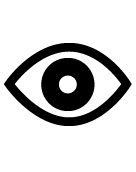 http://www.unesco.org/culture/ich/en/RL/00174